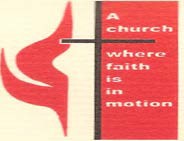 Wesley United Methodist Church 1164 San Bernard StreetAustin, Texas 78702wesleyunited.orgJOB TITLE:	Children & Youth Ministry DirectorJOB LOCATION:	Wesley United Methodist Church/Austin, TXFLSA STATUS:	Part-time/Contract (10 Hours per week)REPORTS TO:	Senior PastorPOSTION SUMMARY:Provide spiritual Christian leadership, vision & direction for an effective Children & Youth Ministry.MAJOR RESPONSIBILITIES:Assist in developing and implementing a long-range vision and plan for the Children and Youth Ministries.Assist in recruiting, training, directing and meeting regularly with volunteers to augment the Children’s and Youth Ministries.Facilitate Youth Sunday School Programs. This includes programming, curriculum planning, instruction and periodically leading worship.Participate on the Council of Ministries and attend their scheduled meetings when requested.Attend District and United Methodist sponsored leadership events when appropriate or requested.Assist in the planning and preparation of quarterly Children and Youth led worship services, including writing the order of service and periodically leading worship.Facilitate communications with parents and other church leaders that interface with the children and youth to include a monthly calendar of events and education topicsSeek input from youth and parents and include them in the planning of events and activities.Benchmark other Youth Ministries for best practices.Improve the Youth Ministry participation in District sponsored events where appropriate.Ensure the Youth are involved in stewardship and evangelism, including regularly scheduled outreach activities and participation with other youth groups.Provide or arrange counseling services to youth and parents as required or requested.Plan special programs on key holidays to involve entire children/youth ministry.Plan and execute 6-8 week Confirmation Class with ceremony at conclusion.SKILLS AND ABILITIESAbility to structure & teach biblically based curriculum for Children & Youth churchKnowledge of & practices the ethical standards of the United Methodist ChurchExcellent organizational skills.Demonstrated ability to recruit & train volunteers & work positively with youth and adults.Ability to work in a team environment, and interface with diverse groups.Strong oral, written, visual media presentation skills.Ability to operate standard office equipment & software, i.e. computer, Office SuiteAbility to lift 25 poundsEXPERIENCETraining, knowledge and experience in the area of child/youth development.Experience operating in a fiscally constrained environment with ability to optimize resources and talent.High School Diploma, required. BS degree preferred, not required.Valid Motor Vehicle License, required; Valid Texas Driver’s License, preferredWesley UMC is an equal opportunity employer Must pass a drug screening and background checkPlease Contact: (512) 478-7007 or thedeskofwesley@sbcglobal.net